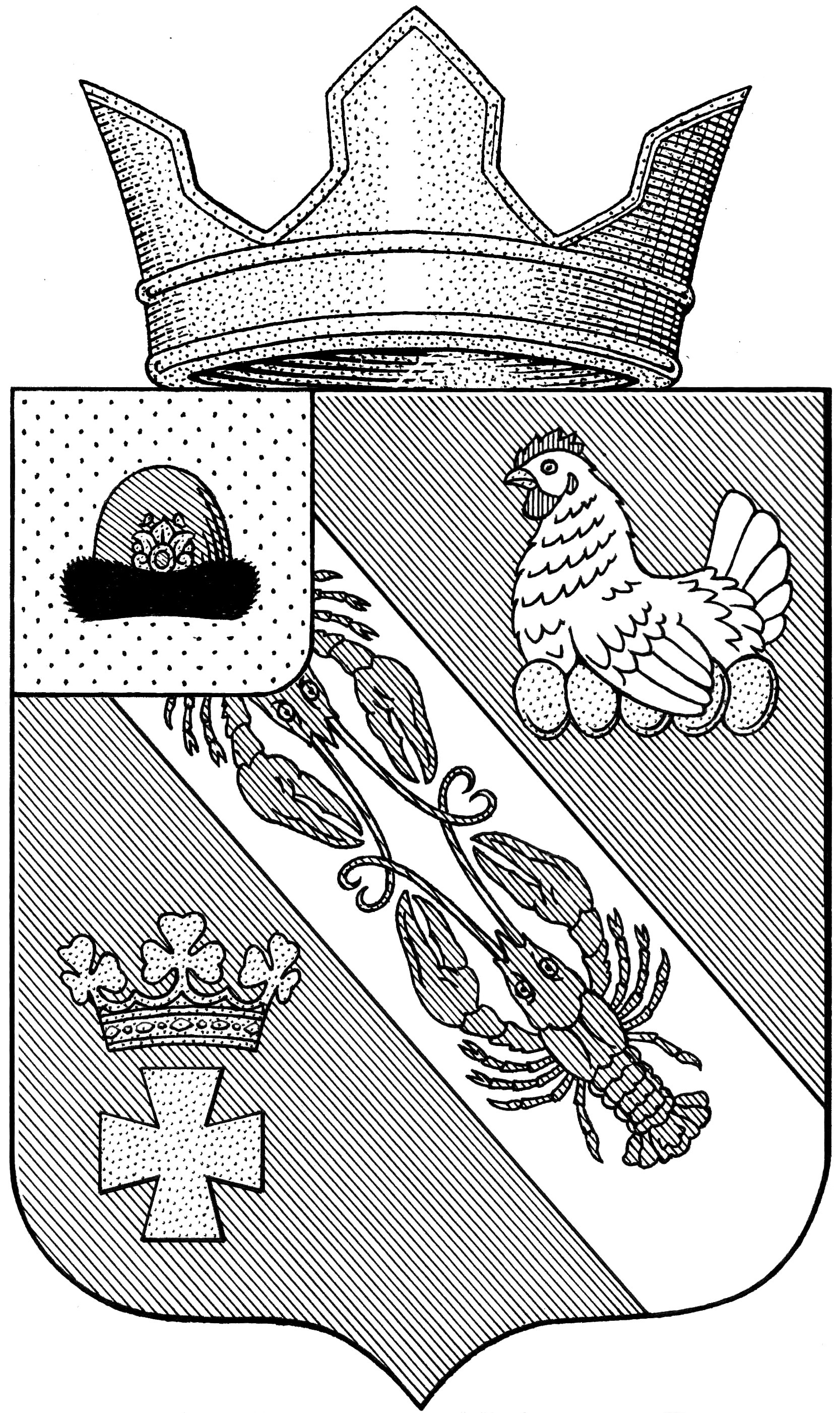 Муниципальное образование – ОКСКОЕ СЕЛЬСКОЕ ПОСЕЛЕНИЕ РязанскОГО муниципальнОГО районА Рязанской областиСОВЕТ ДЕПУТАТОВ МУНИЦИПАЛЬНОГО ОБРАЗОВАНИЯ –ОКСКОЕ СЕЛЬСКОЕ ПОСЕЛЕНИЕ РЯЗАНСКОГО МУНИЦИПАЛЬНОГО РАЙОНА РЯЗАНСКОЙ ОБЛАСТИРЕШЕНИЕот «23» июля  2021 г.			                    		            	 	№ 138	Об исполнении бюджета муниципального образования – Окское сельское поселение Рязанского муниципального района Рязанской области за II квартал  2021 года         Заслушав информацию администрации муниципального образования –Окское сельское поселение Рязанского муниципального  района Рязанской области об исполнении бюджета Окского сельского поселения за первое полугодие 2021 года, руководствуясь Бюджетным кодексом РФ, Совет депутатов Окского сельского поселенияРЕШИЛ:Информацию администрации муниципального образования – Окское сельское поселение Рязанского муниципального района                          Рязанской области об исполнении бюджета за первое полугодие 2021 года, приложение № 1  принять к сведению.Настоящее решение вступает в силу со дня его принятия и подлежит официальному опубликованию.Контроль за исполнение настоящего решения возложить на Главу муниципального образования  А.В. Трушина.Председатель Совета депутатов						Л.А. ПопругаГлава муниципального образования 					А.В. ТрушинПриложение 1ОТЧЕТ ОБ ИСПОЛНЕНИИ БЮДЖЕТА МУНИЦИПАЛЬНОГО ОБРАЗОВАНИЯ - ОКСКОЕ СЕЛЬСКОЕ ПОСЕЛЕНИЕ РЯЗАНСКОГО МУНИЦИПАЛЬНОГО РАЙОНА РЯЗАНСКОЙ ОБЛАСТИ  
за 2 квартал 2021 годаНаименование показателяКод строкиКод дохода по бюджетной классификацииУтверждённые бюджетные 
назначенияИсполненоНаименование показателяКод строкиКод дохода по бюджетной классификацииУтверждённые бюджетные 
назначенияИсполнено12345в "Доходы бюджета - всего том числе:"010x23 022 339,967 921 546,54Доходы от уплаты акцизов на дизельное топливо, подлежащие распределению между бюджетами субъектов Российской Федерации и местными бюджетами с учетом установленных дифференцированных нормативов отчислений в местные бюджеты (по нормативам, установленным Федеральным законом о федеральном бюджете в целях формирования дорожных фондов субъектов Российской Федерации)010100103022310100001102 102 218,23973 935,05Доходы от уплаты акцизов на моторные масла для дизельных и (или) карбюраторных (инжекторных) двигателей, подлежащие распределению между бюджетами субъектов Российской Федерации и местными бюджетами с учетом установленных дифференцированных нормативов отчислений в местные бюджеты (по нормативам, установленным Федеральным законом о федеральном бюджете в целях формирования дорожных фондов субъектов Российской Федерации)0101001030224101000011011 980,127 336,66Доходы от уплаты акцизов на автомобильный бензин, подлежащие распределению между бюджетами субъектов Российской Федерации и местными бюджетами с учетом установленных дифференцированных нормативов отчислений в местные бюджеты (по нормативам, установленным Федеральным законом о федеральном бюджете в целях формирования дорожных фондов субъектов Российской Федерации)010100103022510100001102 765 345,191 354 265,04Доходы от уплаты акцизов на прямогонный бензин, подлежащие распределению между бюджетами субъектов Российской Федерации и местными бюджетами с учетом установленных дифференцированных нормативов отчислений в местные бюджеты (по нормативам, установленным Федеральным законом о федеральном бюджете в целях формирования дорожных фондов субъектов Российской Федерации)01010010302261010000110-301 184,76-181 791,63Налог на доходы физических лиц с доходов, полученных в виде дивидендов от долевого участия в деятельности организаций010182101020100100001106 130 206,003 076 571,17Налог на доходы физических лиц с доходов, облагаемых по налоговой ставке, установленной пунктом 1 статьи 224 Налогового кодекса Российской Федерации0101821010202001000011050 007,004 765,48Налог на доходы физических лиц с доходов, полученных физическими лицами, не являющимися налоговыми резидентами Российской Федерации0101821010203001000011046 192,0021 631,63Налог на доходы физических лиц в части суммы налога, превышающей 650 000 рублей, относящейся к части налоговой базы, превышающей 5 000 000 рублей (за исключением налога на доходы физических лиц с сумм прибыли контролируемой иностранной компании, в том чи010182101020800100001100,00-172 888,39Налог, взимаемый с налогоплательщиков, выбравших в качестве объекта налогообложения доходы0101821050101101000011042 000,0037 624,98Налог, взимаемый с налогоплательщиков, выбравших в качестве объекта налогообложения доходы, уменьшенные на величину расходов0101821050102101000011048 000,0017 434,88Единый сельскохозяйственный налог0101821050301001000011014 400,0070 341,98Налог на имущество физических лиц, взимаемый по ставкам, применяемым к объектам налогообложения, расположенным в границах поселений010182106010301000001101 365 000,00130 242,61Земельный налог с организаций, обладающих земельным участком, расположенным в границах сельских поселений010182106060331000001105 665 000,001 844 142,53Земельный налог с физических лиц, обладающих земельным участком, расположенным в границах сельских поселений010182106060431000001104 671 000,00401 874,83Административные штрафы, установленные законами субъектов Российской Федерации об административных правонарушениях, за нарушение муниципальных правовых актов010742116020200200001405 250,00500,00Доходы, получаемые в виде арендной платы, а также средства от продажи права на заключение договоров аренды за земли, находящиеся в собственности сельских поселений (за исключением земельных участков муниципальных бюджетных и автономных учреждений)01077311105025100000120126 472,0031 053,00Доходы от сдачи в аренду имущества, составляющего казну сельских поселений (за исключением земельных участков)0107731110507510000012019 760,004 900,02Прочие поступления от использования имущества, находящегося в собственности сельских поселений (за исключением имущества муниципальных бюджетных и автономных учреждений, а также имущества муниципальных унитарных предприятий, в том числе казенных)0107731110904510000012040 000,0014 200,00Прочие доходы от компенсации затрат бюджетов сельских поселений010773113029951000001300,0011 118,94Доходы от продажи земельных участков, находящихся в собственности сельских поселений (за исключением земельных участков муниципальных бюджетных и автономных учреждений)010773114060251000004300,00205 717,63Субвенции бюджетам сельских поселений на выполнение передаваемых полномочий субъектов Российской Федерацииv01077320230024100000150136,86136,86Субвенции бюджетам сельских поселений на осуществление первичного воинского учета на территориях, где отсутствуют военные комиссариаты01077320235118100000150220 557,3268 433,27                                                                                2. Расходы бюджетаНаименование показателяКод строкиКод расхода
по бюджетной классификацииУтверждённые бюджетные 
назначенияИсполненоНаименование показателяКод строкиКод расхода
по бюджетной классификацииУтверждённые бюджетные 
назначенияИсполнено12345    "Расходы бюджета - всего в том числе:"200x25 244 996,6910 859 842,62Фонд оплаты труда государственных (муниципальных) органов200773010203100020101211 003 581,00411 154,63Взносы по обязательному социальному страхованию на выплаты денежного содержания и иные выплаты работникам государственных (муниципальных) органов20077301020310002010129303 081,00115 923,27Фонд оплаты труда государственных (муниципальных) органов200773010403100020301213 363 478,001 417 276,19Взносы по обязательному социальному страхованию на выплаты денежного содержания и иные выплаты работникам государственных (муниципальных) органов200773010403100020301291 015 770,00360 692,89Прочая закупка товаров, работ и услуг200773010440001024502443 515 664,002 453 376,12Закупка энергетических ресурсов20077301044000102450247142 800,0057 205,28Уплата налога на имущество организаций и земельного налога2007730104400010245085113 000,003 475,00Уплата прочих налогов, сборов200773010440001024508521 592,00581,00Иные межбюджетные трансферты2007730106034000214054012 000,000,00Резервные средства20077301110370008030870200 000,000,00Прочая закупка товаров, работ и услуг2007730113031000216024416 000,000,00Закупка энергетических ресурсов2007730113031000216024733 000,0019 850,72Уплата иных платежей200773011303100021608535 000,005 000,00Прочая закупка товаров, работ и услуг20077301135020089100244136,86136,86Фонд оплаты труда государственных (муниципальных) органов20077302035020051180121153 552,0055 614,49Взносы по обязательному социальному страхованию на выплаты денежного содержания и иные выплаты работникам государственных (муниципальных) органов2007730203502005118012946 373,0012 818,78Прочая закупка товаров, работ и услуг2007730203502005118024420 632,320,00Прочая закупка товаров, работ и услуг20077303104400140170244397 879,32116 240,00Прочая закупка товаров, работ и услуг200773040925001444442444 901 015,511 829 681,03Прочая закупка товаров, работ и услуг20077305012810140170244336 000,00112 230,85Прочая закупка товаров, работ и услуг20077305034500140170244460 000,0071 240,00Закупка энергетических ресурсов200773050345001401702471 023 360,00499 144,19Иные межбюджетные трансферты200773050345002060605406 000,000,00Прочая закупка товаров, работ и услуг2007730503450024017024450 000,000,00Прочая закупка товаров, работ и услуг20077305034500440170244792 000,00198 910,45Прочая закупка товаров, работ и услуг20077305034500540170244945 000,00148 729,80Прочая закупка товаров, работ и услуг20077305034500640170244327 103,0077 600,00Прочая закупка товаров, работ и услуг20077305036200140170244250 000,000,00Прочая закупка товаров, работ и услуг2007730801460010701024460 000,0053 460,00Субсидии бюджетным учреждениям на финансовое обеспечение государственного (муниципального) задания на оказание государственных (муниципальных) услуг (выполнение работ)200773080146001089906115 484 768,002 708 966,07Иные пенсии, социальные доплаты к пенсиям20077310014700103030312224 004,0093 335,00Прочая закупка товаров, работ и услуг2007731003470024017024420 000,000,00Пособия, компенсации и иные социальные выплаты гражданам, кроме публичных нормативных обязательств2007731003470024096032172 206,6821 000,00Прочая закупка товаров, работ и услуг2007731102480010702024450 000,0016 200,00Результат исполнения бюджета (дефицит / профицит)450x-2 222 656,73-2 938 296,08      3. Источники финансирования дефицита бюджета      3. Источники финансирования дефицита бюджета      3. Источники финансирования дефицита бюджета      3. Источники финансирования дефицита бюджета      3. Источники финансирования дефицита бюджета      3. Источники финансирования дефицита бюджета      3. Источники финансирования дефицита бюджета      3. Источники финансирования дефицита бюджета      3. Источники финансирования дефицита бюджета      3. Источники финансирования дефицита бюджета      3. Источники финансирования дефицита бюджетаНаименование показателяНаименование показателяНаименование показателяКод строкиКод источника финансирования
дефицита бюджета по бюджетной классификацииКод источника финансирования
дефицита бюджета по бюджетной классификацииУтверждённые бюджетные 
назначенияУтверждённые бюджетные 
назначенияИсполненоНаименование показателяНаименование показателяНаименование показателяКод строкиКод источника финансирования
дефицита бюджета по бюджетной классификацииКод источника финансирования
дефицита бюджета по бюджетной классификацииУтверждённые бюджетные 
назначенияУтверждённые бюджетные 
назначенияИсполнено111233445Источники финансирования дефицита бюджета - всегоИсточники финансирования дефицита бюджета - всегоИсточники финансирования дефицита бюджета - всего500xx2 222 656,732 222 656,732 938 296,08"в том числе:    источники внутреннего финансирования бюджета    из них:""в том числе:    источники внутреннего финансирования бюджета    из них:""в том числе:    источники внутреннего финансирования бюджета    из них:"520xx0,000,000,00"источники внешнего финансирования бюджета    из них:""источники внешнего финансирования бюджета    из них:""источники внешнего финансирования бюджета    из них:"620xx0,000,000,00Изменение остатков средствИзменение остатков средствИзменение остатков средств7002 222 656,732 222 656,732 938 296,08увеличение остатков средств, всегоувеличение остатков средств, всегоувеличение остатков средств, всего710-23 022 339,96-23 022 339,96-8 587 510,74увеличение прочих остатков бюджетаувеличение прочих остатков бюджетаувеличение прочих остатков бюджета7107730105020110000051077301050201100000510-23 022 339,96-23 022 339,96-8 587 510,74уменьшение остатков средств, всегоуменьшение остатков средств, всегоуменьшение остатков средств, всего72025 244 996,6925 244 996,6911 525 806,82уменьшение прочих остатков бюджетовуменьшение прочих остатков бюджетовуменьшение прочих остатков бюджетов720773010502011000006107730105020110000061025 244 996,6925 244 996,6911 525 806,82